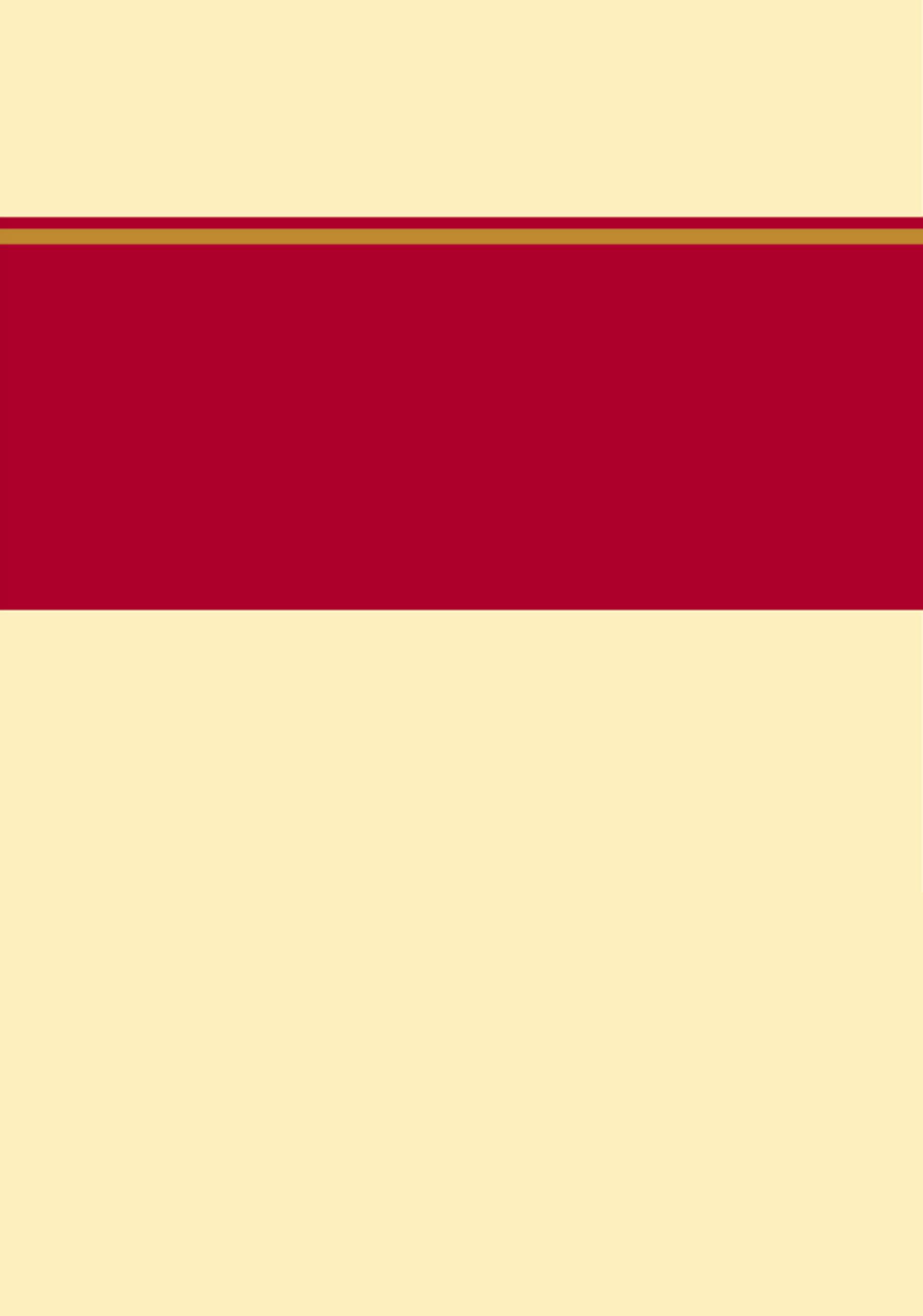 二〇一九年十月目录第一部分   部门概况一、部门职责二、机构设置第二部分   2018年度部门决算报表一、收入支出决算总表二、收入决算表三、支出决算表四、财政拨款收入支出决算总表五、一般公共预算财政拨款支出决算表六、一般公共预算财政拨款基本支出决算表七、一般公共预算财政拨款“三公”经费支出决算表八、政府性基金预算财政拨款收入支出决算表九、国有资本经营预算支出决算表十、政府采购情况表第三部分  阜城县残疾人联合会2018年部门决算情况说明一、收入支出决算总体情况说明二、收入决算情况说明三、支出决算情况说明四、财政拨款收入支出决算总体情况说明五、一般公共预算“三公”经费支出决算情况说明六、预算绩效情况说明七、其他重要事项的说明第四部分  名词解释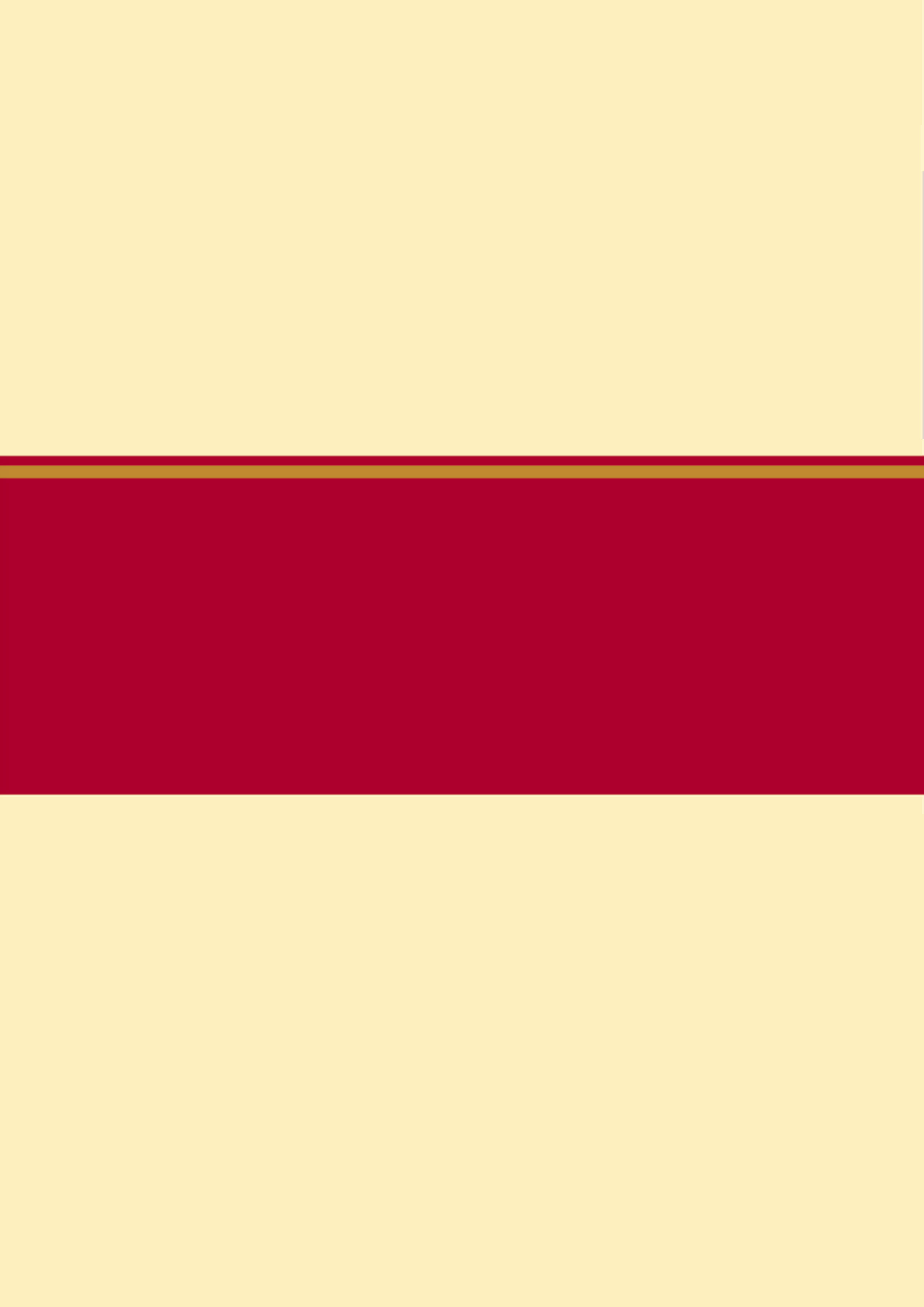 一、部门职责阜城县残疾人联合会是中国残联的地方组织，是将残疾人自身代表组织、社会福利团体和事业管理机构融为一体的残疾人群众团体。其主要职能是：（一）主要职能：1、听取残疾人意见，反映残疾人需求，维护残疾人权益，为残疾人服务。2、团结、教育残疾人遵守法律，履行应尽的义务，发扬乐观进取精神，自尊、自信、自强、自立，为社会主义建设作出贡献。3、弘扬人道主义，宣传残疾人事业，沟通政府、社会与残疾人之间的联系，动员社会各界理解、尊重、关心和帮助残疾人。4、开展残疾康复、教育、劳动就业、文化、体育、用品供应、福利、无障碍设施和残疾预防工作，创造良好的环境和条件，扶助残疾人平等参与社会生活。5、积极参与政府和相关部门落实残疾人事业发展计划和有关规定，提出合理化建议，推进无障碍设施建设。6、协助政府研究、制定和实施残疾人事业的规章、政策、规划和计划，对有关业务领域进行指导和管理。7、承担县残疾人工作协调委员会的日常工作，搞好综合组织、协调和服务。8、指导和管理各类残疾人社团组织。9、承办县委、县政府和市残联交办的其他事项.二、机构设置从决算编报单位构成看，纳入2018 年度本部门决算汇编范围的独立核算单位（以下简称“单位”）共 1 个，具体情况如下：按照预算管理有关规定，目前我部门预算的编制实行综合预算制度，即全部收入和支出都反映在预算中。阜城县残疾人联合会及所属事业单位的收支包含在部门决算中。一、收入支出决算总体情况说明本部门 2018年度年初结转和结余55.56万元，本年收入325.26万元；本年支出351.68万元，年末结转和结余 29.14万元。（一）、本年收入325.26万元，与 2017年度决算相比，本年收入增加 89.05万 元，增长37.79%，变动的主要原因是财政拨款加大了对残疾人事业的收入; 较2018年初预算相比，减少68.70元，降低17.44%，变动的主要原因是：残疾人事业资金有所调整。   （二）、本年支出 351.68万元，与 2017年度决算相比，本年支出增加 157.25万 元，增长 80.95%，变动的主要原因是：残疾人事业项目支出的增加; 较2018年初预算相比，减少42.28万元，降低10.73%，变动的主要原因是：残疾人事业资金有所调整。二、收入决算情况说明本部门2018年度本年收入合计325.26万元，其中：财政拨款收入325.26万元，占100%；事业收入0万元，占0%；经营收入0万元，占0%；其他收入0万元，占0%。三、支出决算情况说明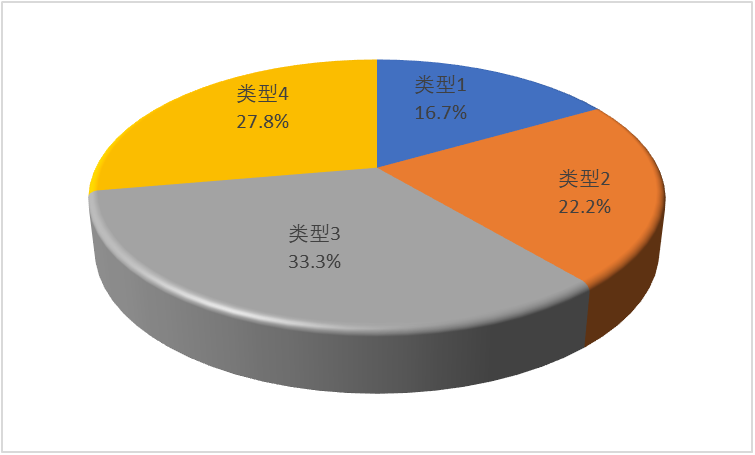 本部门2018年度本年支出合计351.68万元，其中：基本支出315.38万元，占89.68%；项目支出36.30万元，占10.32%。四、财政拨款收入支出决算总体情况说明（一）财政拨款收支与2017 年度决算对比情况本部门2018年度财政拨款本年收入325.26万元,比2017年度决算增加89.05万元，增长37.79%，主要是财政拨款加大了对残疾人事业的投入；本年支出351.68万元，比2017年度决算增加157.25万元，增长80.95%，主要是残疾人事业资金有所调整。其中：一般公共预算财政拨款本年收入306.46万元，比2017年度增加87.75万元；主要是财政拨款加大了对残疾人事业的收入；本年支出315.38万元，比2017年度增加120.95万元，增长62.21%，主要是残疾人事业资金有所调整。政府性基金预算财政拨款本年收入18.80万元，比2017年度增加1.3万元，增长7.43%，主要原因是财政拨款加大了对残疾人事业的收入；本年支出36.30万元，比2017年度增加36.30万元，增长100%，主要是2017年没有政府性基金的支出。（二）财政拨款收支与年初预算数对比情况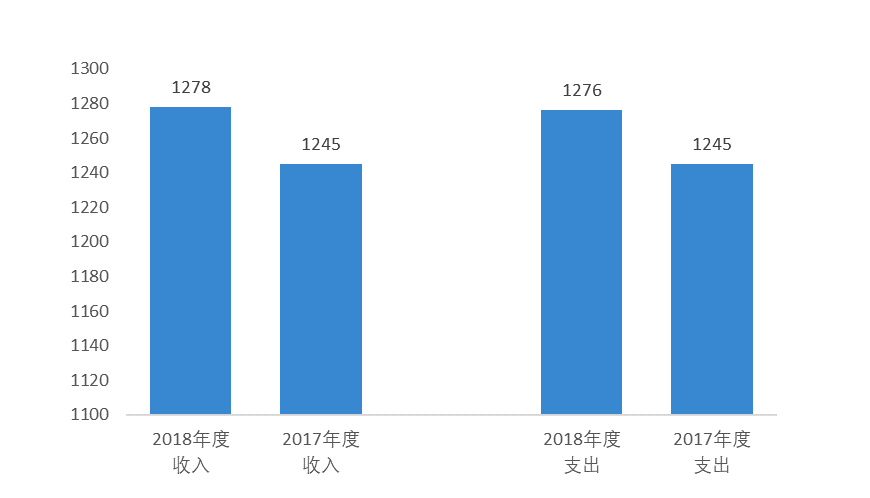 本部门2018年度财政拨款本年收入325.26万元，完成年初预算的82.56%,比年初预算减少68.70元，决算数小于预算数主要原因是残疾人事业资金有所调整;本部门2018年度财政拨款本年支出351.68万元，完成年初预算的89.27%,比年初预算减少42.28万元，决算数小于预算数主要原因是残疾人事业资金有所调整。其中，一般公共预算财政拨款本年收入306.46万元，完成年初预算的82.31%，比年初预算减少65.87万元，主要是残疾人事业资金有所调整；一般公共预算财政拨款本年支出315.38万元，完成年初预算84.70%，比年初预算减少56.95万元，主要是残疾人事业资金有所调整。政府性基金预算财政拨款本年收入18.80元，完成年初预算86.92%，比年初预算减少2.83万元，主要是残疾人事业资金有所调整；政府性基金本年支出36.30万元，完成年初预算167.82%，比年初预算增加14.67元，主要是年初有结余。（三）财政拨款支出决算结构情况。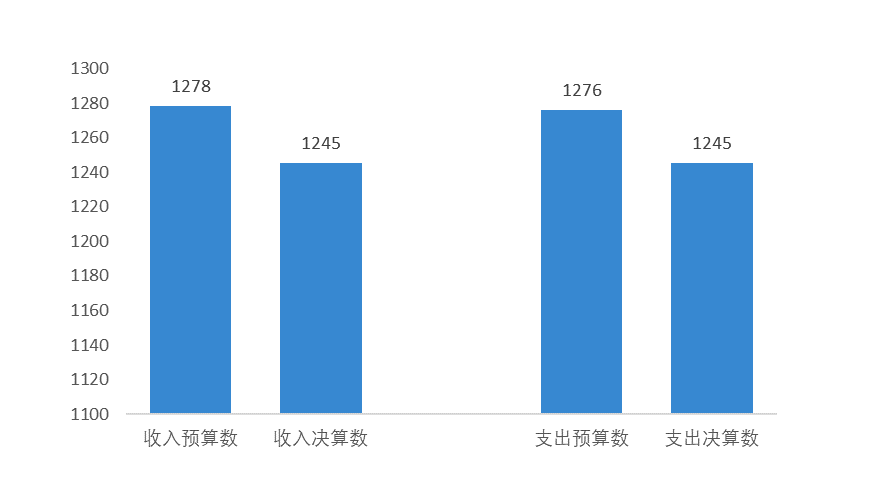 2018 年度财政拨款支出351.68万元，主要用于以下方面：社会保障和就业（类）支出 296.15万元，占84.21%；医疗和计划生育支出1.77万元，占0.50%；农林水支出17.46万元，占4.96%；其他支出36.30万元，占10.32%。（一）社会保障和就业支出296.15万元，主要是民政管理事务、行政运行、行政事业单位离退休、机关事业单位基本养老保险缴费支出、残疾人事业、残疾人康复、残疾人就业和扶贫、其他残疾人事业支出、财政对其他社会保险基金的补助、财政对生育保险基金的补助。 （二）医疗卫生与计划生育支出1.77万元，主要是行政事业单位医疗。（三）农林水支出17.46万元，主要是农村综合改革对村民委员会和村党支部的补助。（四）其他支出36.30万元，主要是用于残疾人事业的彩票公益金支出。（四）一般公共预算基本支出决算情况说明2018 年度财政拨款基本支出50.39万元，其中：人员经费 45.44万元，主要包括基本工资22.45万元、津贴补贴4.72万元、奖金6.87万元、绩效工资3.81万元、机关事业单位基本养老保险缴费5.72万元、职工基本医疗保险缴费1.77万元、其他社会保障缴费0.10万元；公用经费 4.95万元，主要包括办公费0.53万元、手续费0.04万元、水费0.06万元、电费0.32万元、邮电费0.72、差旅费0.12、工会经费0.36万元、福利费0.45万元、其他交通费用2.34万元。五、一般公共预算“三公” 经费支出决算情况说明本部门2018年度“三公”经费支出共计0万元，与年初预算持平，与2017年决算支出持平。具体情况如下：（一）因公出国（境）费支出0万元。本部门2018年度因公出国（境）团组0个、共0人/参加其他单位组织的因公出国（境）团组0个、共0人/无本单位组织的出国（境）团组。因公出国（境）费支出与年初预算持平，与2017年度决算支出持平。          （二）公务用车购置及运行维护费支出0万元。公务用车购置及运行维护费支出与年初预算持平，与2017年度决算支出持平。其中：公务用车购置费：本部门2018年度公务用车购置量0辆，未发生“公务用车购置”经费支出。公务用车购置费支出较年初预算持平；与2017年度决算支出持平。公务用车运行维护费：本部门2018年度单位公务用车保有量0辆。公车运行维护费支出与年初预算持平，与2017年度决算支出持平。（三）公务接待费支出0万元。本部门2018年度公务接待共0批次、0人次。与年初预算持平，与2017年度决算支出持平。六、预算绩效情况说明（一）绩效管理工作开展情况。严格按照2018年预算开支，加强财政管理专项治理，加大财政资金使用监管力度，切实保障落实积极财政政策和发挥财政资金效益。对项目专项资金的配套 使用 拨付情况进行了监查，保证了财政资金安全 透明 高效管理和使用。（二）预算项目绩效自评结果。按照财政预算绩效管理要求，县残联按照绩效评价的要求对部门预算支出进行了自评，自评得分：100分。在自评的基础上，我会绩效评价工作组于2018年12月22日对该会的部门预算支出实施了现场评价。总评得分93分，分别是：预算编制10分，预算执行20分，支出绩效35分，整体效益28分。项目在实施过程中严格执行有关制度规定，基本达到了预期效果。经过自评，12个专项资金项目综合自评为优的12个，评优率100%。县残联2017年财政部门预算，全面保障了机关日常正常运转，认真履行好部门职能职责，圆满完成了县委、县政府下达的各项业务目标任务。（三）预算项目绩效自评选例残疾人康复项目绩效目标：通过开展残疾人基本康复服务项目年度工作，为残疾人配置辅助器具，为肢体、视力、精神、智力残疾人提供基本康复服务，努力提高受助残疾人生活智力和社会参与能力。残疾人基本康复服务398人，人均190标准；残疾人辅助器具适配369人，人均1000元标准。产出指标：1、数量指标：为369名残疾人配置辅助器具，为398名精神、智力残疾人提供基本康复服务。2、成本指标：残疾人基本辅助器具适配补助标准1000元/人；残疾人基本康复服务补助标准190元/人。3、时效指标：项目实施年内完成率。效果指标：1、社会效益指标：残疾人康复服务水平有所提高。2、可持续影响指标: 提高了残疾人生活自理能力，改善了生活质量。3、满意度指标：残疾人及残疾人亲属对残疾人服务的满意情况。七、其他重要事项的说明（一）机关运行经费情况本部门2018年度机关运行经费支出4.95万元，与年初预算持平，比2017年度增加2.73万元，增长122.97%。主要原因是业务量增加。（二）政府采购情况本部门2018年度政府采购支出总额94.30万元，从采购类型来看，政府采购货物支出94.30万元、政府采购工程支出0万元、政府采购服务支出 0万元。授予中小企业合同金0万元，占政府采购支出总额的0%，其中授予小微企业合同金额0万元，占政府采购支出总额的 0%。比2017年度决算增加2.73万元，主要原因是：业务量增加。（三）国有资产占用情况截至2018年12月31日，本部门共有车辆1辆，与上年持平。其中，副部（省）级及以上领导用车0辆，主要领导干部用车0辆，机要通信用车0辆，应急保障用车0辆，执法执勤用车0辆，特种专业技术用车1辆，离退休干部用车0辆，其他用车0辆。单位价值50万元以上通用设备0台（套），与2017年持平，主要是没有购置价值50万以上的通用设备 ，单位价值100万元以上专用设备0台（套），与2017年持平,主要是没有购置价值100万以上的专用设备。（四）其他需要说明的情况1、本部门2018年度一般公共预算财政拨款“三公”经费支出决算表和国有资本经营预算财政拨款支出决算表无收支及结转结余情况，故一般公共预算财政拨款“三公”经费支出决算表和国有资本经营预算财政拨款支出决算表以空表列示。2、由于决算公开表格中金额数值应当保留两位小数，公开数据为四舍五入计算结果，个别数据合计项与分项之和存在小数点后差额，特此说明。（一）财政拨款收入：本年度从本级财政部门取得的财政拨款，包括一般公共预算财政拨款和政府性基金预算财政拨款。（二）事业收入：指事业单位开展专业业务活动及辅助活动所取得的收入。（三）其他收入：指除上述“财政拨款收入”、“事业收入”、“经营收入”等以外的收入。（四）用事业基金弥补收支差额：指事业单位在用当年的“财政拨款收入”、“财政拨款结转和结余资金”、“事业收入”、“经营收入”、“其他收入”不足以安排当年支出的情况下，使用以前年度积累的事业基金（事业单位当年收支相抵后按国家规定提取、用于弥补以后年度收支差额的基金）弥补本年度收支缺口的资金。（五）年初结转和结余：指以前年度尚未完成、结转到本年仍按原规定用途继续使用的资金，或项目已完成等产生的结余资金。（六）结余分配：指事业单位按照事业单位会计制度的规定从非财政补助结余中分配的事业基金和职工福利基金等。（七）年末结转和结余：指单位按有关规定结转到下年或以后年度继续使用的资金，或项目已完成等产生的结余资金。（八）基本支出：填列单位为保障机构正常运转、完成日常工作任务而发生的各项支出。（九）项目支出：填列单位为完成特定的行政工作任务或事业发展目标，在基本支出之外发生的各项支出（十）基本建设支出：填列由本级发展与改革部门集中安排的用于购置固定资产、战略性和应急性储备、土地和无形资产，以及购建基础设施、大型修缮所发生的一般公共预算财政拨款支出，不包括政府性基金、财政专户管理资金以及各类拼盘自筹资金等。（十一）其他资本性支出：填列由各级非发展与改革部门集中安排的用于购置固定资产、战备性和应急性储备、土地和无形资产，以及购建基础设施、大型修缮和财政支持企业更新改造所发生的支出。（十二）“三公”经费：指部门用财政拨款安排的因公出国（境）费、公务用车购置及运行费和公务接待费。其中，因公出国（境）费反映单位公务出国（境）的国际旅费、国外城市间交通费、住宿费、伙食费、培训费、公杂费等支出；公务用车购置及运行费反映单位公务用车购置支出（含车辆购置税）及租用费、燃料费、维修费、过路过桥费、保险费、安全奖励费用等支出；公务接待费反映单位按规定开支的各类公务接待（含外宾接待）支出。（十三）其他交通费用：填列单位除公务用车运行维护费以外的其他交通费用。如飞机、船舶等的燃料费、维修费、过桥过路费、保险费、出租车费用、公务交通补贴等。（十四）公务用车购置：填列单位公务用车车辆购置支出（含车辆购置税）。（十五）其他交通工具购置：填列单位除公务用车外的其他各类交通工具（如船舶、飞机）购置支出（含车辆购置税）。（十六）机关运行经费：指为保障行政单位（包括参照公务员法管理的事业单位）运行用于购买货物和服务的各项资金，包括办公及印刷费、邮电费、差旅费、会议费、福利费、日常维修费、专用材料以及一般设备购置费、办公用房水电费、办公用房取暖费、办公用房物业管理费、公务用车运行维护费以及其他费用。（十七）经费形式:按照经费来源，可分为财政拨款、财政性资金基本保证、财政性资金定额或定项补助、财政性资金零补助四类。序号单位名称单位基本性质经费形式1残疾人联合会(本级)参公事业单位财政拨款部门机构设置情况部门机构设置情况部门机构设置情况部门机构设置情况收入支出决算总表收入支出决算总表收入支出决算总表收入支出决算总表收入支出决算总表收入支出决算总表公开01表部门：阜城县残疾人联合会金额单位：万元收入收入收入支出支出支出项目行次金额项目行次金额栏次1栏次2一、财政拨款收入1325.26一、一般公共服务支出28二、上级补助收入2二、外交支出29三、事业收入3三、国防支出30四、经营收入4四、公共安全支出31五、附属单位上缴收入5五、教育支出32六、其他收入6六、科学技术支出337七、文化体育与传媒支出348八、社会保障和就业支出35296.159九、医疗卫生与计划生育支出361.7710十、节能环保支出3711十一、城乡社区支出3812十二、农林水支出3917.4613十三、交通运输支出4014十四、资源勘探信息等支出4115十五、商业服务业等支出4216十六、金融支出4317十七、援助其他地区支出4418十八、国土海洋气象等支出4519十九、住房保障支出4620二十、粮油物资储备支出4721二十一、其他支出4836.3022二十二、债务还本支出4923二十三、债务付息支出50本年收入合计24325.26本年支出合计51351.68用事业基金弥补收支差额25结余分配52年初结转和结余2655.56年末结转和结余5329.14总计27380.82总计54380.82注：本表反映部门本年度的总收支和年末结转结余情况。注：本表反映部门本年度的总收支和年末结转结余情况。注：本表反映部门本年度的总收支和年末结转结余情况。注：本表反映部门本年度的总收支和年末结转结余情况。注：本表反映部门本年度的总收支和年末结转结余情况。注：本表反映部门本年度的总收支和年末结转结余情况。收入决算表收入决算表收入决算表收入决算表收入决算表收入决算表收入决算表收入决算表收入决算表收入决算表收入决算表收入决算表收入决算表收入决算表收入决算表收入决算表收入决算表公开02表公开02表公开02表部门：阜城县残疾人联合会部门：阜城县残疾人联合会部门：阜城县残疾人联合会部门：阜城县残疾人联合会部门：阜城县残疾人联合会金额单位：万元金额单位：万元金额单位：万元项目项目项目项目本年收入合计本年收入合计本年收入合计财政拨款收入财政拨款收入上级补助收入上级补助收入事业收入事业收入经营收入经营收入附属单位上缴收入其他收入功能分类科目编码功能分类科目编码功能分类科目编码科目名称本年收入合计本年收入合计本年收入合计财政拨款收入财政拨款收入上级补助收入上级补助收入事业收入事业收入经营收入经营收入附属单位上缴收入其他收入栏次栏次栏次栏次1112233445567合计合计合计合计325.26325.26325.26325.26325.26208208208社会保障和就业支出287.23287.23287.23287.23287.23208022080220802民政管理事务0.010.010.010.010.01208020120802012080201行政运行0.010.010.010.010.01208052080520805行政事业单位离退休5.725.725.725.725.72208050520805052080505机关事业单位基本养老保险缴费支出5.725.725.725.725.72208112081120811残疾人事业281.40281.40281.40281.40281.40208110120811012081101行政运行26.0026.0026.0026.0026.00208110420811042081104残疾人康复100.26100.26100.26100.26100.26208110520811052081105残疾人就业和扶贫62.3962.3962.3962.3962.39208119920811992081199其他残疾人事业支出92.7592.7592.7592.7592.75208272082720827财政对其他社会保险基金的补助0.100.100.100.100.10208270320827032082703财政对生育保险的补助0.100.100.100.100.10210210210医疗卫生与计划生育支出1.771.771.771.771.77210112101121011行政事业单位医疗1.771.771.771.771.77210110121011012101101行政单位医疗1.021.021.021.021.02210110221011022101102事业单位医疗0.750.750.750.750.75213213213农林水支出17.4617.4617.4617.4617.46213072130721307农村综合改革17.4617.4617.4617.4617.46213070521307052130705对村民委员会和村党支部的补助17.4617.4617.4617.4617.46229229229其他支出18.8018.8018.8018.8018.80229602296022960彩票公益金及对应专项债务收入安排的支出18.8018.8018.8018.8018.80229600622960062296006用于残疾人事业的彩票公益金支出18.8018.8018.8018.8018.80注：本表反映部门本年度取得的各项收入情况。注：本表反映部门本年度取得的各项收入情况。注：本表反映部门本年度取得的各项收入情况。注：本表反映部门本年度取得的各项收入情况。注：本表反映部门本年度取得的各项收入情况。注：本表反映部门本年度取得的各项收入情况。注：本表反映部门本年度取得的各项收入情况。注：本表反映部门本年度取得的各项收入情况。注：本表反映部门本年度取得的各项收入情况。注：本表反映部门本年度取得的各项收入情况。注：本表反映部门本年度取得的各项收入情况。注：本表反映部门本年度取得的各项收入情况。注：本表反映部门本年度取得的各项收入情况。注：本表反映部门本年度取得的各项收入情况。注：本表反映部门本年度取得的各项收入情况。注：本表反映部门本年度取得的各项收入情况。注：本表反映部门本年度取得的各项收入情况。支出决算表支出决算表支出决算表支出决算表支出决算表支出决算表支出决算表支出决算表支出决算表支出决算表支出决算表支出决算表支出决算表支出决算表支出决算表公开03表公开03表部门：阜城县残疾人联合会部门：阜城县残疾人联合会部门：阜城县残疾人联合会部门：阜城县残疾人联合会部门：阜城县残疾人联合会金额单位：万元金额单位：万元金额单位：万元金额单位：万元项目项目项目项目本年支出合计本年支出合计基本支出基本支出项目支出项目支出上缴上级支出上缴上级支出经营支出经营支出对附属单位补助支出功能分类科目编码功能分类科目编码功能分类科目编码科目名称本年支出合计本年支出合计基本支出基本支出项目支出项目支出上缴上级支出上缴上级支出经营支出经营支出对附属单位补助支出栏次栏次栏次栏次11223344556合计合计合计合计351.68351.6850.3950.39301.29301.29208208208社会保障和就业支出296.15296.1548.6248.62247.53247.53208022080220802民政管理事务0.010.010.010.01208020120802012080201行政运行0.010.010.010.01208052080520805行政事业单位离退休5.725.725.725.72208050520805052080505机关事业单位基本养老保险缴费支出5.725.725.725.72208112081120811残疾人事业290.32290.3242.7942.79247.53247.53208110120811012081101行政运行24.9224.9222.5622.562.362.36208110420811042081104残疾人康复105.76105.760.000.00105.76105.76208110520811052081105残疾人就业扶贫70.6770.670.000.0070.6770.67208119920811992081199其他残疾人事业支出88.9788.9720.2320.2368.7468.74208272082720827财政对其他社会保险基金的补助0.100.100.100.10208270320827032082703财政对生育保险基金的补助0.100.100.100.10210210210医疗卫生与计划生育支出1.771.771.771.77210112101121011行政事业单位医疗1.771.771.771.77210110121011012101101行政单位医疗1.021.021.021.02210110221011022101102事业单位医疗0.750.750.750.75213213213农林水支出17.4617.4617.4617.46213072130721307农村综合改革17.4617.4617.4617.46213070521307052130705对村民委员会和村党支部的补助17.4617.4617.4617.46229229229其他支出36.3036.3036.3036.30229602296022960彩票公益金及对应专项债务收入安排的支出36.3036.3036.3036.30229600622960062296006用于残疾人事业的彩票公益金支出36.3036.3036.3036.30注：本表反映部门本年度各项支出情况。注：本表反映部门本年度各项支出情况。注：本表反映部门本年度各项支出情况。注：本表反映部门本年度各项支出情况。注：本表反映部门本年度各项支出情况。注：本表反映部门本年度各项支出情况。注：本表反映部门本年度各项支出情况。注：本表反映部门本年度各项支出情况。注：本表反映部门本年度各项支出情况。注：本表反映部门本年度各项支出情况。注：本表反映部门本年度各项支出情况。注：本表反映部门本年度各项支出情况。注：本表反映部门本年度各项支出情况。注：本表反映部门本年度各项支出情况。注：本表反映部门本年度各项支出情况。财政拨款收入支出决算总表财政拨款收入支出决算总表财政拨款收入支出决算总表财政拨款收入支出决算总表财政拨款收入支出决算总表财政拨款收入支出决算总表财政拨款收入支出决算总表财政拨款收入支出决算总表财政拨款收入支出决算总表财政拨款收入支出决算总表财政拨款收入支出决算总表财政拨款收入支出决算总表公开04表公开04表部门：阜城县残疾人联合会部门：阜城县残疾人联合会部门：阜城县残疾人联合会部门：阜城县残疾人联合会部门：阜城县残疾人联合会部门：阜城县残疾人联合会部门：阜城县残疾人联合会金额单位：万元金额单位：万元金额单位：万元金额单位：万元收     入收     入收     入支     出支     出支     出支     出支     出支     出支     出支     出支     出项目项目行次金额项目项目行次合计合计一般公共预算财政拨款一般公共预算财政拨款政府性基金预算财政拨款栏次栏次1栏次栏次22334一、一般公共预算财政拨款一、一般公共预算财政拨款1306.46.一、一般公共服务支出一、一般公共服务支出29二、政府性基金预算财政拨款二、政府性基金预算财政拨款218.80二、外交支出二、外交支出303三、国防支出三、国防支出314四、公共安全支出四、公共安全支出325五、教育支出五、教育支出336六、科学技术支出六、科学技术支出347七、文化体育与传媒支出七、文化体育与传媒支出358八、社会保障和就业支出八、社会保障和就业支出36296.15296.15296.15296.159九、医疗卫生与计划生育支出九、医疗卫生与计划生育支出371.771.771.771.7710十、节能环保支出十、节能环保支出3811十一、城乡社区支出十一、城乡社区支出3912十二、农林水支出十二、农林水支出4017.4617.4617.4617.4613十三、交通运输支出十三、交通运输支出4114十四、资源勘探信息等支出十四、资源勘探信息等支出4215十五、商业服务业等支出十五、商业服务业等支出4316十六、金融支出十六、金融支出4417十七、援助其他地区支出十七、援助其他地区支出4518十八、国土海洋气象等支出十八、国土海洋气象等支出4619十九、住房保障支出十九、住房保障支出4720二十、粮油物资储备支出二十、粮油物资储备支出4821二十一、其他支出二十一、其他支出4936.3036.3036.3022二十二、债务还本支出二十二、债务还本支出5023二十三、债务付息支出二十三、债务付息支出51本年收入合计本年收入合计24325.26本年支出合计本年支出合计52351.68351.68315.38315.3836.30年初财政拨款结转和结余年初财政拨款结转和结余2555.56年末财政拨款结转和结余年末财政拨款结转和结余5329.1429.1429.1429.140.00  一般公共预算财政拨款  一般公共预算财政拨款2638.0654  政府性基金预算财政拨款  政府性基金预算财政拨款2717.5055总计总计28380.82总计总计56380.82380.82344.52344.5236.30注：本表反映部门本年度一般公共预算财政拨款和政府性基金预算财政拨款的总收支和年末结转结余情况。注：本表反映部门本年度一般公共预算财政拨款和政府性基金预算财政拨款的总收支和年末结转结余情况。注：本表反映部门本年度一般公共预算财政拨款和政府性基金预算财政拨款的总收支和年末结转结余情况。注：本表反映部门本年度一般公共预算财政拨款和政府性基金预算财政拨款的总收支和年末结转结余情况。注：本表反映部门本年度一般公共预算财政拨款和政府性基金预算财政拨款的总收支和年末结转结余情况。注：本表反映部门本年度一般公共预算财政拨款和政府性基金预算财政拨款的总收支和年末结转结余情况。注：本表反映部门本年度一般公共预算财政拨款和政府性基金预算财政拨款的总收支和年末结转结余情况。注：本表反映部门本年度一般公共预算财政拨款和政府性基金预算财政拨款的总收支和年末结转结余情况。注：本表反映部门本年度一般公共预算财政拨款和政府性基金预算财政拨款的总收支和年末结转结余情况。注：本表反映部门本年度一般公共预算财政拨款和政府性基金预算财政拨款的总收支和年末结转结余情况。注：本表反映部门本年度一般公共预算财政拨款和政府性基金预算财政拨款的总收支和年末结转结余情况。注：本表反映部门本年度一般公共预算财政拨款和政府性基金预算财政拨款的总收支和年末结转结余情况。一般公共预算财政拨款支出决算表一般公共预算财政拨款支出决算表一般公共预算财政拨款支出决算表一般公共预算财政拨款支出决算表一般公共预算财政拨款支出决算表一般公共预算财政拨款支出决算表一般公共预算财政拨款支出决算表一般公共预算财政拨款支出决算表一般公共预算财政拨款支出决算表公开05表公开05表部门：阜城县残疾人联合会部门：阜城县残疾人联合会部门：阜城县残疾人联合会部门：阜城县残疾人联合会部门：阜城县残疾人联合会金额单位：万元金额单位：万元项目项目项目项目本年支出本年支出本年支出本年支出本年支出功能分类科目编码功能分类科目编码功能分类科目编码科目名称小计小计基本支出基本支出项目支出功能分类科目编码功能分类科目编码功能分类科目编码科目名称小计小计基本支出基本支出项目支出功能分类科目编码功能分类科目编码功能分类科目编码科目名称小计小计基本支出基本支出项目支出栏次栏次栏次栏次11223合计合计合计合计315.38315.3850.3950.39264.99208208208社会保障和就业支出296.15296.1548.6248.62247.53208022080220802民政管理事务0.010.010.010.010.00208020120802012080201行政运行0.010.010.010.010.01208052080520805行政事业单位离退休5.725.725.725.72208050520805052080505机关事业单位基本养老保险缴费支出5.725.725.725.72208112081120811残疾人事业290.32290.3242.7942.79247.53208110120811012081101行政运行24.9224.9222.5622.562.36208110420811042081104残疾人康复105.76105.76105.76208110520811052081105残疾人就业和扶贫70.6770.6770.67208119920811992081199其他残疾人事业支出88.9788.9720.2320.2368.74208272082720827财政对其他社会保险基金的补助0.100.100.100.10208270320827032082703财政对生育保险基金的补助0.100.100.100.10210210210医疗卫生与计划生育支出1.771.771.771.77210112101121011行政事业单位医疗1.771.771.771.77210110121011012101101行政单位医疗1.021.021.021.02210110221011022101102事业单位医疗0.750.750.750.75213213213农林水支出17.4617.4617.46213072130721307农村综合改革17.4617.4617.46213070521307052130705对村民委员会和村党支部的补助17.4617.4617.46注：本表反映部门本年度一般公共预算财政拨款收入及支出情况。      注：本表反映部门本年度一般公共预算财政拨款收入及支出情况。      注：本表反映部门本年度一般公共预算财政拨款收入及支出情况。      注：本表反映部门本年度一般公共预算财政拨款收入及支出情况。      注：本表反映部门本年度一般公共预算财政拨款收入及支出情况。      注：本表反映部门本年度一般公共预算财政拨款收入及支出情况。      注：本表反映部门本年度一般公共预算财政拨款收入及支出情况。      注：本表反映部门本年度一般公共预算财政拨款收入及支出情况。      注：本表反映部门本年度一般公共预算财政拨款收入及支出情况。      一般公共预算财政拨款基本支出决算表一般公共预算财政拨款基本支出决算表一般公共预算财政拨款基本支出决算表一般公共预算财政拨款基本支出决算表一般公共预算财政拨款基本支出决算表一般公共预算财政拨款基本支出决算表一般公共预算财政拨款基本支出决算表一般公共预算财政拨款基本支出决算表一般公共预算财政拨款基本支出决算表公开06表公开06表部门：阜城县残疾人联合会部门：阜城县残疾人联合会部门：阜城县残疾人联合会部门：阜城县残疾人联合会部门：阜城县残疾人联合会金额单位：万元金额单位：万元人员经费人员经费人员经费公用经费公用经费公用经费公用经费公用经费公用经费科目编码科目名称决算数科目编码科目名称决算数科目编码科目名称决算数科目编码科目名称决算数科目编码科目名称决算数科目编码科目名称决算数301工资福利支出45.44302商品和服务支出4.95.307债务利息及费用支出30101  基本工资22.4530201  办公费0.5330701  国内债务付息30102  津贴补贴4.7230202  印刷费30702  国外债务付息30103  奖金6.8730203  咨询费310资本性支出30106  伙食补助费30204  手续费0.0431001  房屋建筑物购建30107  绩效工资3.8130205  水费0.0631002  办公设备购置30108  机关事业单位基本养老保险缴费5.7230206  电费0.3231003  专用设备购置30109  职业年金缴费30207  邮电费0.7231005  基础设施建设30110  职工基本医疗保险缴费1.7730208  取暖费31006  大型修缮30111  公务员医疗补助缴费30209  物业管理费31007  信息网络及软件购置更新30112  其他社会保障缴费0.1030211  差旅费0.1231008  物资储备30113  住房公积金30212  因公出国（境）费用31009  土地补偿30114  医疗费30213  维修（护）费31010  安置补助30199  其他工资福利支出30214  租赁费31011  地上附着物和青苗补偿303对个人和家庭的补助30215  会议费31012  拆迁补偿30301  离休费30216  培训费31013  公务用车购置30302  退休费30217  公务接待费31019  其他交通工具购置30303  退职（役）费30218  专用材料费31021  文物和陈列品购置30304  抚恤金30224  被装购置费31022  无形资产购置30305  生活补助30225  专用燃料费31099  其他资本性支出30306  救济费30226  劳务费399其他支出30307  医疗费补助30227  委托业务费39906  赠与30308  助学金30228  工会经费0.3639907  国家赔偿费用支出30309  奖励金30229  福利费0.4539908  对民间非营利组织和群众性自治组织补贴30310  个人农业生产补贴30231  公务用车运行维护费39999  其他支出30399  其他对个人和家庭的补助支出30239  其他交通费用2.3430240  税金及附加费用30299  其他商品和服务支出人员经费合计人员经费合计45.44公用经费合计公用经费合计公用经费合计公用经费合计公用经费合计4.95注：本表反映部门本年度一般公共预算财政拨款基本支出明细情况。        注：本表反映部门本年度一般公共预算财政拨款基本支出明细情况。        注：本表反映部门本年度一般公共预算财政拨款基本支出明细情况。        注：本表反映部门本年度一般公共预算财政拨款基本支出明细情况。        注：本表反映部门本年度一般公共预算财政拨款基本支出明细情况。        注：本表反映部门本年度一般公共预算财政拨款基本支出明细情况。        注：本表反映部门本年度一般公共预算财政拨款基本支出明细情况。        注：本表反映部门本年度一般公共预算财政拨款基本支出明细情况。        注：本表反映部门本年度一般公共预算财政拨款基本支出明细情况。        一般公共预算财政拨款“三公”经费支出决算表一般公共预算财政拨款“三公”经费支出决算表一般公共预算财政拨款“三公”经费支出决算表一般公共预算财政拨款“三公”经费支出决算表一般公共预算财政拨款“三公”经费支出决算表一般公共预算财政拨款“三公”经费支出决算表公开07表部门：阜城县残疾人联合会部门：阜城县残疾人联合会部门：阜城县残疾人联合会部门：阜城县残疾人联合会部门：阜城县残疾人联合会金额单位：万元预算数预算数预算数预算数预算数预算数合计因公出国（境）费公务用车购置及运行费公务用车购置及运行费公务用车购置及运行费公务接待费合计因公出国（境）费小计公务用车购置费公务用车运行费公务接待费123456决算数决算数决算数决算数决算数决算数合计因公出国（境）费公务用车购置及运行费公务用车购置及运行费公务用车购置及运行费公务接待费合计因公出国（境）费小计公务用车购置费公务用车运行费公务接待费789101112注：本部门本年度无相关支出情况，按要求空表列示。注：本部门本年度无相关支出情况，按要求空表列示。注：本部门本年度无相关支出情况，按要求空表列示。注：本部门本年度无相关支出情况，按要求空表列示。注：本部门本年度无相关支出情况，按要求空表列示。注：本部门本年度无相关支出情况，按要求空表列示。政府性基金预算财政拨款收入支出决算表政府性基金预算财政拨款收入支出决算表政府性基金预算财政拨款收入支出决算表政府性基金预算财政拨款收入支出决算表政府性基金预算财政拨款收入支出决算表政府性基金预算财政拨款收入支出决算表政府性基金预算财政拨款收入支出决算表政府性基金预算财政拨款收入支出决算表政府性基金预算财政拨款收入支出决算表政府性基金预算财政拨款收入支出决算表政府性基金预算财政拨款收入支出决算表公开08表部门：阜城县残疾人联合会部门：阜城县残疾人联合会部门：阜城县残疾人联合会部门：阜城县残疾人联合会部门：阜城县残疾人联合会部门：阜城县残疾人联合会金额单位：万元金额单位：万元项目项目项目项目项目年初结转和结余本年收入本年支出本年支出本年支出年末结转和结余功能分类科目编码功能分类科目编码功能分类科目编码科目名称科目名称年初结转和结余本年收入小计基本支出项目支出年末结转和结余功能分类科目编码功能分类科目编码功能分类科目编码科目名称科目名称年初结转和结余本年收入小计基本支出项目支出年末结转和结余功能分类科目编码功能分类科目编码功能分类科目编码科目名称科目名称年初结转和结余本年收入小计基本支出项目支出年末结转和结余栏次栏次栏次栏次栏次123456合计合计合计合计合计17.5018.8036.3036.30229229229其他支出其他支出17.5018.8036.3036.30229602296022960彩票公益金及对应专项债务收入安排的支出彩票公益金及对应专项债务收入安排的支出17.5018.8036.3036.30229600622960062296006用于残疾人事业的彩票公益金支出用于残疾人事业的彩票公益金支出17.5018.8036.3036.30注：本表反映部门本年度政府性基金预算财政拨款收入、支出及结转和结余情况。         注：本表反映部门本年度政府性基金预算财政拨款收入、支出及结转和结余情况。         注：本表反映部门本年度政府性基金预算财政拨款收入、支出及结转和结余情况。         注：本表反映部门本年度政府性基金预算财政拨款收入、支出及结转和结余情况。         注：本表反映部门本年度政府性基金预算财政拨款收入、支出及结转和结余情况。         注：本表反映部门本年度政府性基金预算财政拨款收入、支出及结转和结余情况。         注：本表反映部门本年度政府性基金预算财政拨款收入、支出及结转和结余情况。         注：本表反映部门本年度政府性基金预算财政拨款收入、支出及结转和结余情况。         注：本表反映部门本年度政府性基金预算财政拨款收入、支出及结转和结余情况。         注：本表反映部门本年度政府性基金预算财政拨款收入、支出及结转和结余情况。         注：本表反映部门本年度政府性基金预算财政拨款收入、支出及结转和结余情况。         国有资本经营预算财政拨款支出决算表国有资本经营预算财政拨款支出决算表国有资本经营预算财政拨款支出决算表国有资本经营预算财政拨款支出决算表国有资本经营预算财政拨款支出决算表国有资本经营预算财政拨款支出决算表国有资本经营预算财政拨款支出决算表国有资本经营预算财政拨款支出决算表国有资本经营预算财政拨款支出决算表国有资本经营预算财政拨款支出决算表国有资本经营预算财政拨款支出决算表公开09表公开09表编制单位：阜城县残疾人联合会编制单位：阜城县残疾人联合会编制单位：阜城县残疾人联合会编制单位：阜城县残疾人联合会编制单位：阜城县残疾人联合会编制单位：阜城县残疾人联合会编制单位：阜城县残疾人联合会金额单位：万元金额单位：万元科目科目科目科目科目科目本年支出本年支出本年支出本年支出本年支出功能分类科目编码功能分类科目编码功能分类科目编码功能分类科目编码科目名称科目名称小计小计基本支出基本支出项目支出栏次栏次栏次栏次栏次栏次11223合计合计合计合计合计合计注：本部门本年度无相关支出情况，按要求空表列示。注：本部门本年度无相关支出情况，按要求空表列示。注：本部门本年度无相关支出情况，按要求空表列示。注：本部门本年度无相关支出情况，按要求空表列示。注：本部门本年度无相关支出情况，按要求空表列示。注：本部门本年度无相关支出情况，按要求空表列示。注：本部门本年度无相关支出情况，按要求空表列示。注：本部门本年度无相关支出情况，按要求空表列示。注：本部门本年度无相关支出情况，按要求空表列示。注：本部门本年度无相关支出情况，按要求空表列示。注：本部门本年度无相关支出情况，按要求空表列示。政府采购情况表政府采购情况表政府采购情况表政府采购情况表政府采购情况表政府采购情况表政府采购情况表政府采购情况表政府采购情况表政府采购情况表公开10表公开10表公开10表编制单位：阜城县残疾人联合会编制单位：阜城县残疾人联合会编制单位：阜城县残疾人联合会编制单位：阜城县残疾人联合会编制单位：阜城县残疾人联合会编制单位：阜城县残疾人联合会编制单位：阜城县残疾人联合会金额单位：万元金额单位：万元金额单位：万元项目采购计划金额采购计划金额采购计划金额采购计划金额采购计划金额采购计划金额采购计划金额采购计划金额采购计划金额项目总计采购预算（财政性资金）采购预算（财政性资金）采购预算（财政性资金）采购预算（财政性资金）采购预算（财政性资金）采购预算（财政性资金）采购预算（财政性资金）非财政性资金项目总计合计合计一般公共预算一般公共预算政府性基金预算政府性基金预算其他资金非财政性资金栏次122334456合       计货物工程服务项目实际采购金额实际采购金额实际采购金额实际采购金额实际采购金额实际采购金额实际采购金额实际采购金额实际采购金额项目总计采购预算（财政性资金）采购预算（财政性资金）采购预算（财政性资金）采购预算（财政性资金）采购预算（财政性资金）采购预算（财政性资金）采购预算（财政性资金）非财政性资金项目总计合计合计一般公共预算一般公共预算政府性基金预算政府性基金预算其他资金非财政性资金栏次122334456合       计货物工程服务注：本部门本年度无相关支出情况，按要求空表列示。     注：本部门本年度无相关支出情况，按要求空表列示。     注：本部门本年度无相关支出情况，按要求空表列示。     注：本部门本年度无相关支出情况，按要求空表列示。     注：本部门本年度无相关支出情况，按要求空表列示。     注：本部门本年度无相关支出情况，按要求空表列示。     注：本部门本年度无相关支出情况，按要求空表列示。     注：本部门本年度无相关支出情况，按要求空表列示。     注：本部门本年度无相关支出情况，按要求空表列示。     注：本部门本年度无相关支出情况，按要求空表列示。     